Publicado en Madrid el 06/06/2023 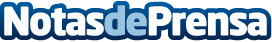 Logística Dorada: el principal proveedor de pescado en Madrid a restaurantes de primer nivelLogística Dorada, líder indiscutible en el sector de la distribución de pescado en Madrid, se ha consolidado como el principal proveedor de los restaurantes de primer nivel en la ciudad. Con una dedicación inquebrantable a la calidad y la excelenciaDatos de contacto:Logística Dorada617 42 22 94Nota de prensa publicada en: https://www.notasdeprensa.es/logistica-dorada-el-principal-proveedor-de Categorias: Nacional Gastronomía Madrid Industria Alimentaria Logística Restauración http://www.notasdeprensa.es